THESIS FOLLOW-UP COMMITTEE PROPOSALDocument to be completed by the Thesis Director and to be returned to the ED secretariat by 30th April 2020Name and surname of the doctoral student:Date of first registration : Title of the thesis : Host laboratory :Supervisor :co-supervisor (if applicable) :co-supervisor (if applicable) :List of "external" members of the PhD supervisory committee (minimum 2, see composition rules below)Purpose of the PhD Supervisory CommitteeWith the aim of improving the research training of its doctoral students, the ED MSII, like the other EDs of the University of Strasbourg and under the leadership of the College of EDs of the University, sets up committees of PhD supervision (mid-term evaluation) by assigning it two complementary objectives: the first is to contribute to the monitoring of the research work and the second is to integrate it into a wider scientific and professional framework than that of the unit by reinforcing the support function that the thesis supervisor is responsible for ensuring. The main function of the committee is to provide additional support for the completion of the thesis work and the construction of a professional personal project.The thesis supervisory committee is thus the occasion for a scientific exchange to benefit from critical reflections and advice on the progress of the thesis, the methodological approach used, the results obtained, etc. This committee may also help to define the training modules that it would be desirable to follow to ensure a good progress of the thesis.Functioning of the committeeThe committee meeting is expected during the second year of the thesis and will lead the young researcher to expose, argue and defend his ideas. This presentation of the work is organized by the Host Unit, for example as part of a Laboratory Seminar, to which the members of the Thesis Supervisory Committee will be invited to participate.A report of this meeting is then prepared by one of the members of the monitoring committee, countersigned by the doctoral student and validated by the members of the committee. It is then forwarded to the ED manager.The development of this document at the end of the second year will allow the doctoral student to summarize his work, and can thus usefully be the starting point for the progress of the work to be done in support of the application for re-registration. 3rd year. If the candidate so desires, he or she may forward to the members of the committee, before the meeting, a preliminary version of this document.Thesis Supervisory Committee Composition Rules (mid-term evaluation)A PhD supervisory committee must be set up for each young researcher. It is proposed by the thesis director, the co-director (s) and the co-supervisor (s) and submitted to the ED council for validation. The committee is composed of the thesis director, the co-directors and co-supervisors, if any, and at least two researchers or teacher-researchers not involved in the thesis work and not part of it. of the PhD student's home team. It is desirable, but not necessary, that at least one of these members be outside the laboratory hosting the doctoral student, the objective being to monitor the progress of the thesis work and to detect any malfunction. Registration is renewed at the beginning of the third thesis registration, after review of the written opinion of the thesis supervisory committee, following the committee meeting.Reminder: a report will have to be sent to the secretariat of the ED before July 12, 2020.DOCTORAL COLLEGE - UNIVERSITY OF STRASBOURG_______________________________________________________________________________The implementation of monitoring committees as of 01/10/2017Validated by the Council of the Doctoral College - University of Strasbourg on 13 December 2017In accordance with the decision of 25 May 2016 which sets out the national training and procedures leading to the award of the national doctoral diploma, and more specifically Article 13 thereof, the Doctoral College - University of Strasbourg proposes that all doctoral students receive at least one hearing before a monitoring committee.… "It will assess, through an interview with the doctoral student, his or her program of studies and the progress of his or her research. It will formulate its recommendations and convey a report of the interview to the director of the doctoral school, the doctoral student and his or her thesis supervisor.In particular, it will avert any form of conflict, discrimination or harassment.The composition, organization and function of this committee shall be determined by the board of the doctoral school. The members of this monitoring committee shall not offer guidance on the doctoral student's work" ...The composition and the conduct of the monitoring committee shall respect the common regulations of the Doctoral College of the University of Strasbourg and the specific regulations of the Doctoral School concerning the doctoral student.Composition of the monitoring committeeA minimum of 2 teacher/researchers or researchers (emeritus accepted) who are not linked to the doctoral student's project.At least 1 member must hold a HDR, (habilitation à diriger des recherches - authorization to direct research) At least 1 member of the committee must be external to the research unit of the doctoral student (and his/her co-supervisor if applicable).Be in accordance with the composition as defined in the individual training agreement of the doctoral studentProceedings of the Monitoring Committee: Each doctoral student must have been interviewed by the monitoring committee prior to his or her 3rd registration and then annually following any derogation. Monitoring committees should therefore meet prior to the doctoral school's pre-registration.The doctoral student shall present his or her work to the monitoring committee and respond to the committee members' questions. His or her thesis supervisor(s) will attend the presentation and the discussion. This discussion will continue with an individual interview with the doctoral student and an individual interview with the thesis supervisor. In the case of a different organization, the supervisor must provide a written opinion on the progress of his doctoral work.The monitoring committee's report, completed and signed, must be sent to the doctoral student's doctoral school within a maximum of 15 days and is to be brought to the attention of the doctoral student and the thesis supervisor, who shall have a right of reply.The thesis monitoring committee reportDoctoral School:Validated by the Council of the Doctoral College - University of Strasbourg on13 December 2017Administrative information: Composition of the monitoring committee Appreciation of the doctoral candidate's presentation and his doctoral career: Overall assessment of the progress of the research project: Potential or existing problems (scientific, human, financial ...): Recommendations and objectives to be achieved for an expected defence on the provisional date: Prospects for pursuit of a career (consideration of his or her capacities regarding the studies undertaken, actions to be carried out and the CV provided): Seen and understood: Addendum ED MSIISuggestions for modification for the continuation of the thesis (if applicable)Justification of non-registration (if applicable)PhD student's remarks (below or on free paper)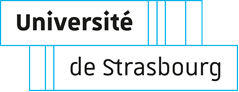 University of StrasbourgDoctoral School "Mathematics, Information Science and Engineering"1st Member2sd MemberNameFirst nameFunctionEstablishment of assignmentAddressPhoneEmailThesis supervisor’s visaLaboratory VisaValidation(Thesis director, co-director (s))Date : Signature(s) :Name and first name of the DirectorDate : Signature :Council of the ED datedDirector's VisaUniversity of StrasbourgDoctoral School "Mathematics, Information Science and Engineering"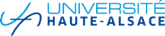 Forename - Surname of the doctoral student: Date of 1st registration of the thesis: Provisional date for the defence: Forename - Surname of the thesis supervisor: Forename - Surname of the co-director / supervisor: Research unit Forename - Surname of the RU director: Date of Meeting: Date of previous Committee meeting: Forename - SurnameGradeResearch UnitCriteriaCommentsQuality of the oral presentation / of the document providedSubject MatterScientific inquiry and motivationAbility to formulate hypotheses, analysis, synthesisFrequency of meetings between thesis supervisor and doctoral studentweekly      monthly       quarterlyProgression of thesis workScientific communication (publications, communications ...)Integration (in the team and / or RU)Assessment of pursued studiesResearch project: Education and Training: Committee Recommendations: Signatures:Date and signature of the doctoral student:Date and signature of the thesis supervisor (s):Date, Comment and signature of the RU Director:Date, Comment and signature of the ED Director: